Зарегистрировано в Минюсте России 15 июля 2010 г. N 17846МИНИСТЕРСТВО СЕЛЬСКОГО ХОЗЯЙСТВА РОССИЙСКОЙ ФЕДЕРАЦИИПРИКАЗот 4 мая 2010 г. N 150ОБ УТВЕРЖДЕНИИ ПОРЯДКАГОСУДАРСТВЕННОГО УЧЕТА ПОКАЗАТЕЛЕЙ СОСТОЯНИЯ ПЛОДОРОДИЯЗЕМЕЛЬ СЕЛЬСКОХОЗЯЙСТВЕННОГО НАЗНАЧЕНИЯВ целях реализации положений статьи 15 Федерального закона от 16 июля 1998 г. N 101-ФЗ "О государственном регулировании обеспечения плодородия земель сельскохозяйственного назначения" (Собрание законодательства Российской Федерации, 1998, N 29, ст. 3399; 2020, N 31, ст. 5067) приказываю:(в ред. Приказа Минсельхоза России от 02.12.2020 N 729)1. Утвердить прилагаемый Порядок государственного учета показателей состояния плодородия земель сельскохозяйственного назначения.2. Настоящий Приказ вступает в действие после признания утратившим силу Постановления Правительства Российской Федерации от 1 марта 2001 г. N 154 "Об утверждении Правил государственного учета показателей состояния плодородия земель сельскохозяйственного назначения" (Собрание законодательства Российской Федерации, 2001, N 10, ст. 963).МинистрЕ.СКРЫННИКПриложениек Приказу Минсельхоза Россииот 4 мая 2010 г. N 150ПОРЯДОКГОСУДАРСТВЕННОГО УЧЕТА ПОКАЗАТЕЛЕЙ СОСТОЯНИЯ ПЛОДОРОДИЯЗЕМЕЛЬ СЕЛЬСКОХОЗЯЙСТВЕННОГО НАЗНАЧЕНИЯ1. Общие положения1.1. Настоящий порядок разработан в соответствии с Федеральным законом от 16 июля 1998 г. N 101-ФЗ "О государственном регулировании обеспечения плодородия земель сельскохозяйственного назначения" (Собрание законодательства Российской Федерации, 1998, N 29, ст. 3399; 2003, N 2, ст. 167; 2004, N 35, ст. 3607; 2008, N 30 (ч. II), ст. 3616; 2009, N 1, ст. 17, ст. 21) и определяет порядок государственного учета показателей состояния плодородия земель сельскохозяйственного назначения.1.2. Государственный учет показателей состояния плодородия земель сельскохозяйственного назначения (далее - учет показателей) включает в себя сбор и обобщение результатов почвенных, геоботанических и других обследований земель сельскохозяйственного назначения.(в ред. Приказа Минсельхоза России от 02.12.2020 N 729)1.3. Учет показателей проводится в целях обеспечения органов государственной власти Российской Федерации, органов государственной власти субъектов Российской Федерации, органов местного самоуправления, заинтересованных граждан и юридических лиц информацией о состоянии плодородия указанных земель.Учет показателей плодородия проводится в целях:а) формирования полной и достоверной информации о состоянии и динамике плодородия земель сельскохозяйственного назначения;б) выявления отрицательных результатов хозяйственной деятельности на землях сельскохозяйственного назначения;в) выявления резервов обеспечения устойчивости сельскохозяйственного производства;г) включения в государственный реестр земель сельскохозяйственного назначения сведений о состоянии земель сельскохозяйственного назначения.(пп. "г" в ред. Приказа Минсельхоза России от 24.05.2022 N 306)1.4. Учет показателей проводится федеральными государственными бюджетными учреждениями, подведомственными Минсельхозу России, осуществляющими обследования, указанные в пункте 1.2 настоящего порядка, в том числе центрами и станциями агрохимической службы, центрами химизации и сельскохозяйственной радиологии, федеральным государственным бюджетным учреждением "Российский сельскохозяйственный центр" (далее - учреждениями), на основе учетных данных, полученных при проведении обследований.(в ред. Приказов Минсельхоза России от 08.08.2012 N 428, от 02.12.2020 N 729)1.5. Учет показателей проводится в соответствии со следующими показателями:а) общие показатели:(в ред. Приказа Минсельхоза России от 02.12.2020 N 729)название почвы, включая почвообразующую породу;мощность гумусового горизонта, см;уклоны поверхности, °/градус;б) физические и химические показатели:содержание органического вещества в пахотном горизонте, %;(в ред. Приказа Минсельхоза России от 02.12.2020 N 729)кислотность-щелочность (pHKCl);(в ред. Приказа Минсельхоза России от 02.12.2020 N 729)кислотность-щелочность (pHH2O);(в ред. Приказа Минсельхоза России от 02.12.2020 N 729)гидролитическая кислотность, мг. экв./100 г почвы, для почв с pHH2O < 5,5;(в ред. Приказа Минсельхоза России от 02.12.2020 N 729)содержание подвижного фосфора, мг/кг почвы;(в ред. Приказа Минсельхоза России от 02.12.2020 N 729)содержание обменного калия, мг/кг почвы;(в ред. Приказа Минсельхоза России от 02.12.2020 N 729)содержание минеральных форм азота, мг/кг почвы;(в ред. Приказа Минсельхоза России от 02.12.2020 N 729)содержание макро- и микроэлементов (Ca, Mg, Zn, Cu, Mo, S, B, Mn, Co), мг/кг почвы;(в ред. Приказа Минсельхоза России от 02.12.2020 N 729)содержание водорастворимых солей (% токсичных солей в зависимости от типа засоления), для засоленных почв и территорий с опасностью засоления;(в ред. Приказа Минсельхоза России от 02.12.2020 N 729)содержание обменного Na (% от ЕКО) для солонцового горизонта;(в ред. Приказа Минсельхоза России от 02.12.2020 N 729)емкость катионного обмена (ЕКО - мг-экв/100 г почвы);(в ред. Приказа Минсельхоза России от 02.12.2020 N 729)степень насыщенности основаниями, %, для почв с pHH2O < 6;(в ред. Приказа Минсельхоза России от 02.12.2020 N 729)гранулометрический состав, % ила (частицы < 0,001 мм), % физической глины (частицы < 0,01 мм);(в ред. Приказа Минсельхоза России от 02.12.2020 N 729)агрегированность, %;(в ред. Приказа Минсельхоза России от 02.12.2020 N 729)предельная полевая (наименьшая) влагоемкость, объемные, %;(в ред. Приказа Минсельхоза России от 02.12.2020 N 729)равновесная плотность почвы по основным горизонтам до 1 метра, г/см3;(в ред. Приказа Минсельхоза России от 02.12.2020 N 729)в) показатели загрязнения почв:(в ред. Приказа Минсельхоза России от 02.12.2020 N 729)содержание подвижных форм тяжелых металлов (Cd, Pb, Hg, As) мг/кг;содержание остаточных количеств пестицидов, мг/кг;содержание нефти и нефтепродуктов, мг/кг;мощность экспозиционной дозы, мкР/ч; Содержание Cs137, и Sr90, Бк/кг; плотность загрязнения Cs137, Sr90, кБк м2 (Ku/км2);г) показатели негативных процессов:(в ред. Приказа Минсельхоза России от 02.12.2020 N 729)доля эродированных почв с учетом распределения по категориям, %;доля засоленных почв с учетом распределения по категориям степени и глубины засоления, %;доля солонцов и солонцеватых почв с учетом распределения по категориям, %;доля переувлажненных почв с учетом распределения по категориям глубины залегания уровня грунтовых вод, %;каменистость, % покрытия поверхности почвы камнями размером >= 5 см;мощность мелкозема (см) для горных и предгорных районов с залеганием плотных пород на глубине менее 2 метров;д) дополнительные показатели для почв неиспользуемых земель:(в ред. Приказа Минсельхоза России от 02.12.2020 N 729)закустаренность, %;залесенность, %;зарастание сорными растениями, %;(в ред. Приказа Минсельхоза России от 02.12.2020 N 729)е) биологическая активность: определение микробиологической активности;(в ред. Приказа Минсельхоза России от 02.12.2020 N 729)ж) показатели геоботанического состояния почв сенокосов и пастбищ:видовой состав растительного покрова, количество видов на 1 кв. метр;плотность растительного покрова, количество растений на 1 кв. метр;(пп. "ж" введен Приказом Минсельхоза России от 02.12.2020 N 729)з) показатели фитосанитарного состояния почв:зараженность болезнями растений, количество экземпляров на 1 кв. метр;распространенность болезней растений, % от общей площади обследуемого земельного участка;заселенность вредителями растений, количество экземпляров на 1 кв. метр;засоренность сорными растениями, количество экземпляров на 1 кв. метр.(пп. "з" введен Приказом Минсельхоза России от 02.12.2020 N 729)1.6. Учет показателей плодородия осуществляется учреждениями по земельному участку в соответствии с планами проведения почвенных, геоботанических и других обследований земель сельскохозяйственного назначения, утвержденными Минсельхозом России, на основании государственного задания.(п. 1.6 в ред. Приказа Минсельхоза России от 02.12.2020 N 729)1.7. Ответственным за формирование государственного задания и плана проведения почвенных, геоботанических и других обследований земель сельскохозяйственного назначения является Департамент растениеводства, механизации, химизации и защиты растений Минсельхоза России (далее - Депрастениеводство).(п. 1.7 в ред. Приказа Минсельхоза России от 02.12.2020 N 729)2. Организационная схема учета показателей плодородия2.1. Учреждения ведут и обновляют первичную документацию по учету показателей плодородия путем ежегодной обработки результатов обследований, а также формирования и ведения первичной базы данных.2.2. Минсельхоз России обеспечивает автоматизированный сбор, обработку информации, формирование государственного информационного ресурса состояния земель сельскохозяйственного назначения в части показателей состояния плодородия земель сельскохозяйственного назначения и обеспечивает авторизованный доступ к информации пользователям.(в ред. Приказа Минсельхоза России от 02.12.2020 N 729)2.3. Депрастениеводство использует результаты почвенных, геоботанических и других обследований земель сельскохозяйственного назначения в целях организации мониторинга плодородия земель.(п. 2.3 в ред. Приказа Минсельхоза России от 02.12.2020 N 729)2.4. Учреждения представляют в Минсельхоз России учетную документацию по показателям плодородия на электронных и бумажных носителях.3. Хранение и архивирование данных учетапоказателей плодородия3.1. Первичная учетная документация по учету показателей плодородия (далее - первичная документация) подлежит постоянному хранению и архивированию в учреждениях.3.2. Обязательным условием хранения и архивирования первичной документации по учету показателей плодородия является возможность внесения изменений или дополнений в первичную документацию при условии сохранения исходного состояния учетных данных или возможности восстановления такого состояния на основе регистрации каждого учетного события в специальном журнале регистрации учетных событий.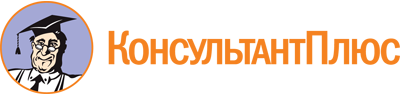 Приказ Минсельхоза России от 04.05.2010 N 150
(ред. от 24.05.2022)
"Об утверждении Порядка государственного учета показателей состояния плодородия земель сельскохозяйственного назначения"
(Зарегистрировано в Минюсте России 15.07.2010 N 17846)Документ предоставлен КонсультантПлюс

www.consultant.ru

Дата сохранения: 09.02.2023
 Список изменяющих документов(в ред. Приказов Минсельхоза России от 08.08.2012 N 428,от 02.12.2020 N 729, от 24.05.2022 N 306)Список изменяющих документов(в ред. Приказов Минсельхоза России от 08.08.2012 N 428,от 02.12.2020 N 729, от 24.05.2022 N 306)